Click here to Buy CV Contact:http://www.gulfjobseeker.com/employer/cvdatabaseservice.phpAarijSummaryWhatsapp no+971504753686Aarij-399041@2freemail.com   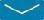 Information Technology (IT) professional with ability to functions with minimum supervision. Self- starter skilled at meeting deadlines. A team player with ability to concentrate on bottom line results and attention to detail.SkillsWindows Troubleshooting / InstallationExperienceJANUARY 2019 – MARCH 2020Associate Software Engineer/Front End / Back End DeveloperIssue Resolving client sideSQL Script MakingAPRIL 2017 – DECEMBER 2018Trainee Software Engineer/Softronic’s Pvt. Limited, KarachiFront End DeveloperWorking on Angular 7SQL Script Making      JULY 2016 – JANUARY 2017Junior Web Researcher/AUA Solutions, KarachiScraping Data From WebData Entry OperatorAUGUST 2015 – FEBRUARY 2016Trainee Web Developer/Right Click Solution, KarachiWeb developerWebsite publishing (Web directory)•	Marking website	(Book marking)ProjectRight Click (Website)Quiztick.com(Website)SYMFRA (ERP)TFCSO2(SAP ERP)Additional ExperienceSoftware Developer/Freelancer, KarachiSoftware Developer (Different Technologies)Client Side Issue ResolvingWebsite DevelopingDatabase Issue ResolvingEducation2020Graduation (BA)/From Karachi University2018Graduation (BSCS)/From IQRA University (Discontinue)2016H.S.C (Intermediate)/From Karachi Board(Intermediate, with Major Subjects: Education, Civics &Islamic Studies)2011S.S.C (Matriculation)/Green Land Public School,Karachi(Matriculation, with Major Subjects: Mathematics, Physics, Chemistry & Computer)Technical QualificationWeb DevelopmentSQL Script makingMS OfficeNetworkingReferenceWill be furnished upon request•   ASP.Net / SAP B1•   ASP.Net / SAP B1•   React JS / React Native•   React JS / React Native•Web Developing (Front End)•   MS office (Word, Excel, PowerPoint,•   MS office (Word, Excel, PowerPoint,•   PHP Core / MVC Core•   PHP Core / MVC CoreAccess)•Angular 5 Developing•Code-igniter•Adobe Photoshop•Experience in Medical Transcription•Adobe Illustrator•CSS, Bootstrap, HTML•   Visual Basic Development Experience•   Visual Basic Development Experience•C Sharp#